CELOŠTÁTNA PREHLIADKA SOČ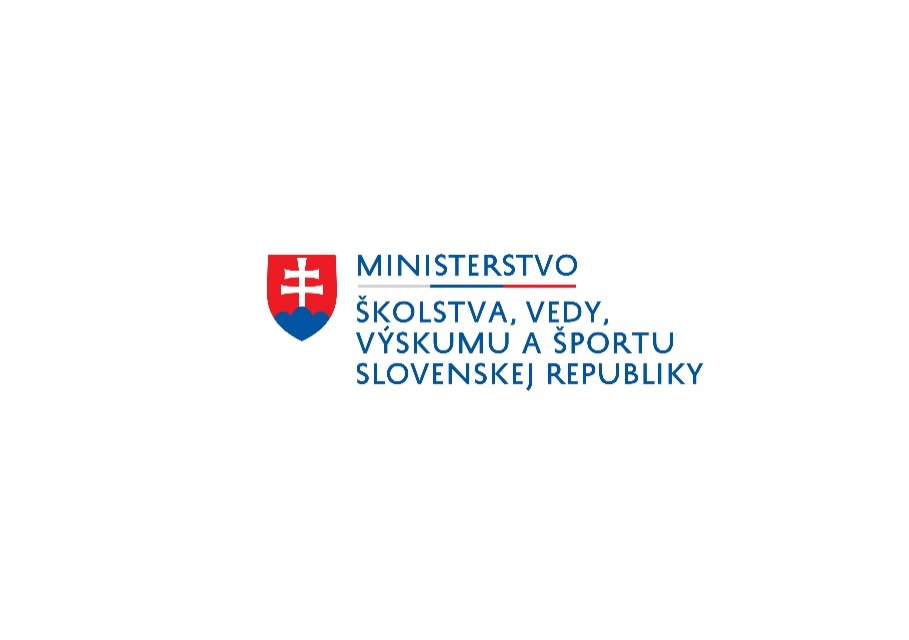 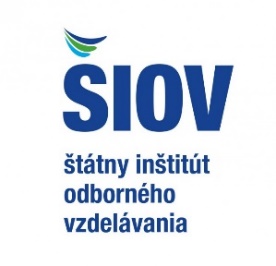 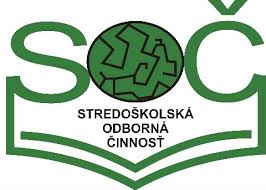 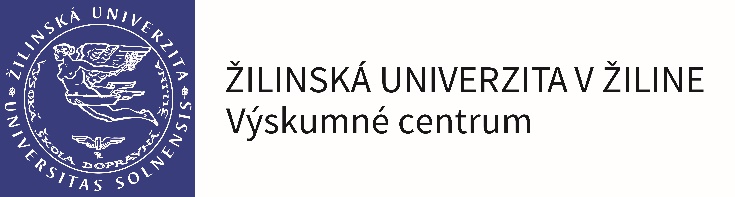 CELOŠTÁTNA PREHLIADKA SOČCELOŠTÁTNA PREHLIADKA SOČCELOŠTÁTNA PREHLIADKA SOČCELOŠTÁTNA PREHLIADKA SOČCELOŠTÁTNA PREHLIADKA SOČCELOŠTÁTNA PREHLIADKA SOČCELOŠTÁTNA PREHLIADKA SOČ24. - 27. apríla 201824. - 27. apríla 201824. - 27. apríla 201824. - 27. apríla 201824. - 27. apríla 201824. - 27. apríla 201824. - 27. apríla 201824. - 27. apríla 2018Štartovacia listinaŠtartovacia listinaŠtartovacia listinaŠtartovacia listinaŠtartovacia listinaŠtartovacia listinaŠtartovacia listinaŠtartovacia listinaOdbor 16 - Teória kultúry, umenie, umelecká, odevná tvorbaOdbor 16 - Teória kultúry, umenie, umelecká, odevná tvorbaOdbor 16 - Teória kultúry, umenie, umelecká, odevná tvorbaOdbor 16 - Teória kultúry, umenie, umelecká, odevná tvorbaOdbor 16 - Teória kultúry, umenie, umelecká, odevná tvorbaOdbor 16 - Teória kultúry, umenie, umelecká, odevná tvorbaOdbor 16 - Teória kultúry, umenie, umelecká, odevná tvorbaP.č.Názov práceAutorSpoluator 1Spoluator 2ŠkolaMestoUlica1Výroba z drôtuPetra ZmatkováGymnázium M. R. ŠtefanikaNové Mesto nad VáhomŠportová 412Animovaná tvorbaNatália RehákováStredná odborná školaHolíčNám. sv. Martina 53KrajinomaľbaKatarína VašíčkováStredná odborná školaHlohovecNerudova 134Súčasné kultúrne povedomie vo svetle Halloweenu, Vianoc a ValentínaDaniela PástorováGymnázium P. J. ŠafárikaRožňavaUl. akademika Hronca 15Analýza - komentovaný preklad vybraného diela z čínštiny do angličtiny a slovenčinyJiayi LinGymnáziumGelnicaSNP 16Kysucká ľudová pieseňValéria JanešíkováBeáta SmažákováGymnáziumTurzovkaĽ. Štúra 357Život Ľudmily PodjavorinskejKlára MalinkováStredná odborná škola pedagogickáModraSokolská 6P.č.Názov práceAutorSpoluator 1Spoluator 2ŠkolaMestoUlica8Kritika prezentovania ľudí na sociálnych sieťachMartina KukučkováSúkr. stred. umelec. školaNitraŠkultétyho ul. 19Maľovanie na hodvábSára MikolášováObchodná akadémiaČadca17. novembra 270110Avarský vojak z KomárnaSebastián BielichEdina KováčováMatúš GajdošSúkr. stred. umelec. školaHodruša - HámreKyslá 21411Virtuálna prechádzka mestom TrenčínMartin RakúsGymnázium M. R. ŠtefanikaNové Mesto nad VáhomŠportová 4112Pocta CocoDominika ProkopovičováAnna Valašteková Norbert EngeľSOŠ podnikaniaPrešovMasarykova 2413PÁLENIE KERAMIKY DREVOMEma HarmanováŠkola úžit. výtvarníctvaBratislava-Karlova VesDúbravská cesta 1114Kultúrne skvosty Rusínov na SlovenskuAneta SirotňákováSimona SabolováGymnázium P. P. GojdičaPrešovBernolákova 2115Tanec na strunáchMatej ZorádAdam ŠutkaAlexandra SalgóováGymnáziumŠuranyBernolákova 3716Nábytok ako prvok parafrázy vo výtvarnom umení – ČIMILucia IhradskáSOŠ drevárskaZvolenLučenecká 2193/17